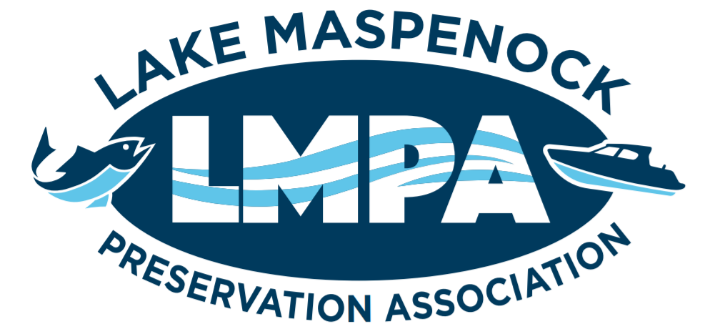 Website: www.lmpa.orgEmail: lmpa.org@verizon.net Lake Maspenock Preservation Association Executive Board Meeting Agenda February 3, 2020 Attending:  Drew, Jaime, Tina, Patty, Denise, Sabine, Mike, MarkStart time:  7:08 pmReview and discuss any changes, clarifications or additions to the meeting minutes from Jan 8 meeting.  Vote to accept and post the meeting minutes.  	Motion to accept minutes:  Sabine	Second:  Tina	UnanimousFinance/Membership update $7148 total funds on 1/8/20Tina did not receive the bank statement yet.  1 or 2 new memberships for JanuaryLake Monitoring Committee Update  Update on bidding & permitting process – Feb 25 ConComm MeetingJohn W. updated multiple times, writing bidsPermitting will be handled by Dave MitchellConfirm Con Comm Meeting 2/25 for Notice of IntentAbutters to get letters from DPW in the mailDrew will find out more and a plan of strategy and put a note outTown to apply for the notice of intentWe should form a letter to Con Comm in support of herbicides so it gets attached to their minutesUpdate on Town Manager Staff perspectiveDeadline from Norman was 2/25 for his staff to provide feedbackGood news at this pointLooking at surveys as well as previous yearsThey are working on the gate at the dam, trucks and equipment have been seen workingSocial Events Update Spring Fling now April 4 at HCC Sabine met with CC, confirmed for 4/4, 7-11 pm2 bartendersNo signature cocktailFree drink ticketSabine to meet with social committee soon to finalize menu, etc.Patty to put PayPal link on website ($25 pp, increase to $35 on 3/23)Select dates for this year’s eventsSpring Cleanup – April 11thGeneral Meeting – June 1stFamily Fun Day – June 14thLight up the Lake – July 3rdBoat Parade – July 4thCornhole – July 25thChili Cook off – TBD – OctoberAnnual State of Lake Letter – include 2 open positions	Drew to draft and send to all for approvalMiscellaneous Supporting Rick O’Dell’s move Great job Mike and Denise, packing went well, 26 people helped			Will need to schedule unpacking in a few weeksGeorge Crisci passing – naming of trophy – ordering standIn honor of George – name boat parade this yearOther new business  - Revisit Fire Department about PreventionCameras?  Emergency Call Boxes?  New Signs?Jaime to contact Coast Guard Auxilliary for dates this yearBoating Safety – Tina to email and post of FB, Patty to post on WebsiteNext Meeting:  Tuesday, March 10th – 7:00 pm – Tina’sAdjourn  		Motion to adjourn:  Patty		Second:  Sabine		UnanimousEnd time:  8:22 pm